1. Планируемые результаты освоения учебного  курса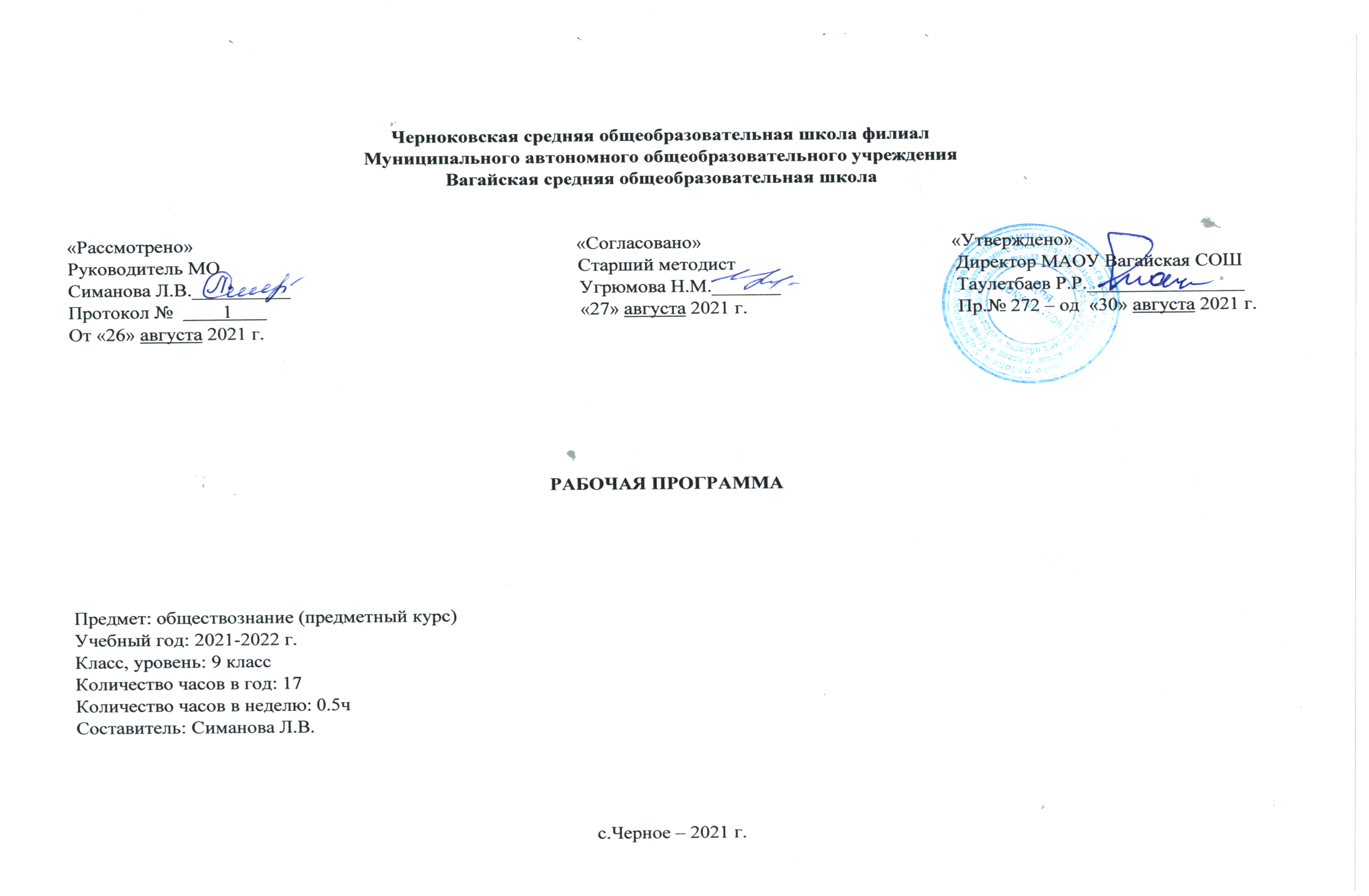 Личностными результатами выпускников старшей школы при изучении курса обществознания являются:— осознание значения постоянного личностного развития и непрерывного образования в современном обществе, готовность и способность овладевать новыми социальными практиками, осваивать различные социальные роли;— мотивированность к эффективному труду и постоянному профессиональному росту, к учёту общественных потребностей при предстоящем выборе сферы деятельности;— ценностные ориентиры и установки, основанные на нормах морали и требованиях права, отражающие идеалы общественного блага, укрепления государственности и патриотизма, гражданского мира.Метапредметные результаты изучения обществознания в старшей школе проявляются в:— умении на основе полученных в курсе знаний о качествах личности и самопознании адекватно оценивать себя: оценивать собственные способности, устанавливать уровень притязаний, ставить адекватные возможностям цели, осуществлять самопроверку, видеть связь между усилиями и достигнутым результатом;— умении на основе изученных в курсе моделей реализации типичных социальных ролей решать проблемы, связанные с выполнением человеком определенной социальной роли (избирателя, потребителя, пользователя, жителя определенной местности, члена общественного объединения) и т. п.;— способности анализировать с опорой на полученные знания об общественных отношениях конкретные жизненные ситуации, выбирать и реализовывать способы поведения, адекватные этим ситуациям;— ключевых навыках работы с информацией, её поиска, анализа и обработки, коммуникации, сотрудничества;— готовности к условиям обучения в профессиональном учебном заведении, к использованию полученных в школе знаний и умений, имеющих опорное значение для профессионального образования определенного профиля.— ключевых компетентностях, сформированные в курсе и имеющие универсальное значение для различных видов деятельности (обобщённые способы решения учебных задач, исследовательские, коммуникативные и информационные умения), умение работать с разными источниками социальной информации.Предметными результатами освоения на базовом уровне выпускниками полной средней школы содержания программы по обществознанию являются:— понимание общества как целостной развивающейся системы в единстве и взаимодействии основных сфер и институтов, осознание основных проблем, тенденций и возможных перспектив общественного развития, умение выявлять причинно-следственные, функциональные, иерархические и другие связи социальных объектов и процессов;— владение основными обществоведческими понятиями и терминами как познавательными средствами осмысления окружающей социальной действительности;— опыт использования получаемых знаний и умений для принятия обоснованных и социально одобряемых решений в условиях реально складывающихся жизненных альтернатив, связанных с выполнением типичных социальных ролей (гражданин, член семьи, работник, собственник, потребитель);— умение извлекать социальную информацию из различных неадаптированных источников, анализировать ее, соотносить со знаниями,-полученными при изучении курса, интегрировать все имеющиеся знания по проблеме в единый комплекс;- социальная самоидентификация личности обучающегося как гражданина России, наследника традиций и достижений своего народа, современника и, в ближайшем будущем, активногоучастника процессов модернизации различных сторон общественной жизни— мотивация к самостоятельному изучению общественных дисциплин, развитие интереса к их проблематике.— умение ориентироваться в мире социальных, нравственных и эстетических ценностей: различать факты, суждения и оценки, их связь с определенной системой ценностей, формулировать и обосновывать собственную позицию;— уважение ценностей иных культур, конфессий и мировоззрений, осознание глобальных проблем современности, своей роли в их решении.Программа предметного курса "Человек в современном обществе" рассчитана на 17 часов, предназначена для предпрофильной подготовке учащихся 9-х классов общеобразовательной школы, является предметно - ориентированной. Курс состоит из следующих тем:1) Общество (5 часов)2) Социальная сфера (5 часов)3) Экономика (7часов) Такой подбор материала преследует две цели: с одной стороны это создание базы для развития способностей учащихся, с другой - восполнение некоторых содержательных пробелов основного курса. Программа предметного курса применима для различных групп школьников, независимо от выбора их будущей профессии, профиля в старшей школе. Тема содержания:Общество. Понятие общество. Общество как сложная динамичная  система. Деятельность - способ существования людей. Познание и знание. Типы обществ. Прогресс и регресс, глобальные проблемы мира.Социальная сфера. Социальная структура общества. Социальные нормы и отклоняющееся поведение. Нации и межнациональные отношения. Семья и быт. Социальное развитие и молодежь.Экономика. Роль экономики в жизни общества. Экономическая культура. Типы экономических систем. Деньги, их функции. Налоги и  налоговая политика. Занятость и  безработица. Инфляция.  Мировая экономика.                         2. Содержание учебного курсаИзучение курса призвано помочь выпускникам школы осуществить осознанный выбор путей продолжения образования, а также будущей профессиональной деятельности. Человеческая общность. Общественные отношения. Общество как система. Связи между подсистемами и элементами общества. Единство человечества и окружающей среды. Влияние человека на биосферу. Общественные потребности и социальные институты. Признаки и функции социальных институтов. Типы обществ. Информационное общество и его особенности. Многообразие путей и форм общественного развития. Эволюция, реформа, социальная революция. Общественный прогресс, его критерии. Противоречивый характер прогресса. Интеграционные связи современного мира. Признаки и последствия глобализации. Глобализация и международный терроризм. Глобальные проблемы современного мира. Экологическая ситуация в глобальном мире. Экологическая ответственность. Природа человека. Природное и социально-духовное в человеке. Индивид. Социализация индивида. Агенты и институты социализации. Личность. Коммуникативные качества личности. Мировоззрение, его роль в жизнедеятельности человека.  Индивидуальность. Индивидуальные потребности. Связь потребностей и деятельности. Человеческая деятельность и её мотивы. Структура деятельности. Различные классификации видов деятельности человека. Сознание и деятельность. Творческая активность. Познание как деятельность. Формы познания. Виды человеческих знаний. Особенности научного познания. Особенности познания общественных явлений. Истина. Аспекты объективности, абсолютности и относительности истины. Критерии истины. Самопознание и самосознание. Самореализация личности. Свобода и ответственность.Экономика как подсистема общества. Роль экономики в поддержании жизнедеятельности общества. Связь экономики с другими сферами общественной жизни. Экономика и уровень жизни. Экономическая наука. Уровни изучения экономических проблем: макроэкономика, микроэкономика, мировая экономика. Экономика как хозяйство. Экономические отношения и интересы. Экономическая деятельность и её измерители. Понятие ВВП. Экономическая свобода и социальная ответственность участников экономической деятельности. Тенденции экономического развития современной России. Экономический рост и пути его достижения. Факторы экономического роста. Экономическое развитие. Экономический цикл. Основные фазы экономического цикла. Причины циклического развития экономики. Рыночная экономика. Механизм ценообразования в условиях рынка. Законы спроса и предложения. Конкуренция и монополия. Защита конкуренции и антимонопольное законодательство. Многообразие рынков. Рынок труда. Безработица и занятость. Виды безработицы и её социально-экономические последствия. Рынок капитала. Современный рынок. Роль и функции предпринимательства в обществе. Организационно-правовые формы бизнеса. Фирма в экономике: источники финансирования, факторы производства и факторные доходы, издержки и прибыль. Основы маркетинга. Принципы менеджмента. Экономические функции государства. Общественные блага. Внешние эффекты. Фискальная и монетарная политика. Налоговая система РФ. Налоги, уплачиваемые предприятиями. Государственная политика в области занятости. Финансы и финансовые институты. Банковская система. Функции банков. Банковские операции. Инфляция: виды и причины. Последствия инфляции для экономики. Экономическая культура личности. Экономические интересы людей как отражение их экономических отношений. Деловая этика. Экономическая свобода и социальная ответственность личности. Рациональное поведение основных участников экономики. Международные экономические отношения. Мировая экономика. Международная торговля. Экспорт и импорт. Внешнеторговая политика государства и методы её регулирования. Протекционизм и свободная торговля: преимущества и недостатки. Глобальные экономические проблемы. Тенденции общемирового экономического развития.3. Тематическое планирование с указанием количества часов, отводимых на освоение каждой темы.Приложение 1Календарно-тематическое планирование№ п/пТемаКоличество  часов1Понятие об обществе как форме жизнедеятельности людей. Основные сферы общественной жизни и их взаимосвязь. Общественные отношения и их виды.12Взаимодействие природы и общества.13Социальные изменения и их формы. Эволюция и революция.14Развитие общества. Движущие силы общественного развития. Традиционное, индустриальное, информационное общество.15Человечество в XXI веке, основные вызовы и угрозы. Современный мир и его проблемы. Глобализация. Причины и опасность международного терроризма16Социальная структура общества. Социальные группы и общности. Большие и малые социальные группы. Формальные и неформальные группы. 17Социальное неравенство. Социальная мобильность. Социальное развитие России в современных условиях. Социальное страхование.18Социальный конфликт. Пути его разрешения. Значение конфликтов в развитии общества. Межличностные отношения. Межличностные конфликты, их конструктивное решение. Пути достижения взаимопонимания.19Семья как малая группа. Брак и развод. Неполная семья. Межличностные отношения в семье. Этика семейных отношений. Семейный долг, забота о членах семьи.110Этнические группы и межнациональные отношения. Отношение к историческому прошлому, традициям, обычаям народа. Межнациональные конфликты. Межнациональные отношения в РФ, в Мурманской области.111Экономика и ее роль в жизни общества. Ресурсы и потребности. Ограниченность ресурсов. Альтернативная стоимость (цена выбора). Экономические цели и функции государства. Экономическое развитие России в современных условиях.112Предпринимательство и его основные организационно-правовые формы. Издержки, выручка, прибыль. Малое предпринимательство и фермерское хозяйство. Предпринимательская этика.113Товары и услуги. Обмен, торговля. Формы торговли. Реклама. Банковские услуги, предоставляемые гражданам. Формы сбережения граждан (наличная валюта, банковские вклады, ценные бумаги).114Деньги. Функции и формы денег. Обменные курсы валют. Рынок. Рыночный механизм. Понятия спроса и предложения. Факторы, влияющие на спрос и предложение. Рыночное равновесие. Налоги, уплачиваемые гражданами.115Инфляция. Реальные и номинальные доходы. Заработная плата. Стимулирование труда. Неравенство доходов. Перераспределение доходов. Экономические меры социальной поддержки. Пенсии, пособия, дотации. Безработица как социальное явление. Экономические и социальные последствия безработицы. Борьба с безработицей. Профсоюз.116Экономические основы защиты прав потребителя. Международная торговля. Производство и труд. Разделение труда и специализация. Производительность труда. Факторы, влияющие на производительность труда.117Экономические системы и собственность. Главные вопросы экономики. Роль собственности и государства в экономике. Семейный бюджет. Сущность, формы и виды страхования. Страховые услуги, предоставляемые гражданам и их роль в домашнем хозяйстве.1Итого:Итого:17№ п/пДатаДатаНазвание раздела, темаКол-во часов№ п/пПлан Факт Название раздела, темаКол-во часов114.01Понятие об обществе как форме жизнедеятельности людей. Основные сферы общественной жизни и их взаимосвязь. Общественные отношения и их виды.1221.01Взаимодействие природы и общества.1328.01Социальные изменения и их формы. Эволюция и революция.1404.02Развитие общества. Движущие силы общественного развития. Традиционное, индустриальное, информационное общество.1511.02Человечество в XXI веке, основные вызовы и угрозы. Современный мир и его проблемы. Глобализация. Причины и опасность международного терроризма1618.02Социальная структура общества. Социальные группы и общности. Большие и малые социальные группы. Формальные и неформальные группы. 1725.02Социальное неравенство. Социальная мобильность. Социальное развитие России в современных условиях. Социальное страхование.1804.03Социальный конфликт. Пути его разрешения. Значение конфликтов в развитии общества. Межличностные отношения. Межличностные конфликты, их конструктивное решение. Пути достижения взаимопонимания.1911.03Семья как малая группа. Брак и развод. Неполная семья. Межличностные отношения в семье. Этика семейных отношений. Семейный долг, забота о членах семьи.11018.03Этнические группы и межнациональные отношения. Отношение к историческому прошлому, традициям, обычаям народа. Межнациональные конфликты. Межнациональные отношения в РФ, в Мурманской области.11101.04Экономика и ее роль в жизни общества. Ресурсы и потребности. Ограниченность ресурсов. Альтернативная стоимость (цена выбора). Экономические цели и функции государства. Экономическое развитие России в современных условиях.11208.04Предпринимательство и его основные организационно-правовые формы. Издержки, выручка, прибыль. Малое предпринимательство и фермерское хозяйство. Предпринимательская этика.11315.04Товары и услуги. Обмен, торговля. Формы торговли. Реклама. Банковские услуги, предоставляемые гражданам. Формы сбережения граждан (наличная валюта, банковские вклады, ценные бумаги).11422.04Деньги. Функции и формы денег. Обменные курсы валют. Рынок. Рыночный механизм. Понятия спроса и предложения. Факторы, влияющие на спрос и предложение. Рыночное равновесие. Налоги, уплачиваемые гражданами.11529.04Инфляция. Реальные и номинальные доходы. Заработная плата. Стимулирование труда. Неравенство доходов. Перераспределение доходов. Экономические меры социальной поддержки. Пенсии, пособия, дотации. Безработица как социальное явление. Экономические и социальные последствия безработицы. Борьба с безработицей. Профсоюз.11606.05Экономические основы защиты прав потребителя. Международная торговля. Производство и труд. Разделение труда и специализация. Производительность труда. Факторы, влияющие на производительность труда.11713.05Экономические системы и собственность. Главные вопросы экономики. Роль собственности и государства в экономике. Семейный бюджет. Сущность, формы и виды страхования. Страховые услуги, предоставляемые гражданам и их роль в домашнем хозяйстве.1Итого:Итого:Итого:Итого:17